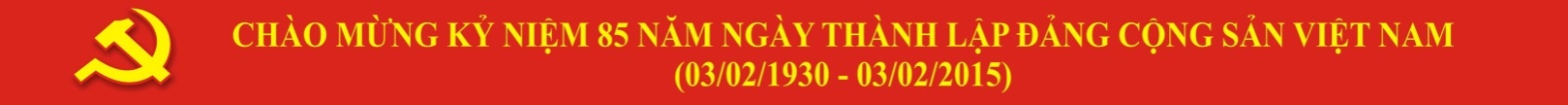 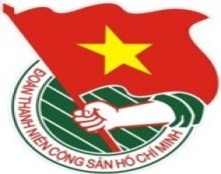 BCH ĐOÀN TP. HỒ CHÍ MINH	ĐOÀN TNCS HỒ CHÍ MINH	_____		TUẦN LỄ	                       TP. Hồ Chí Minh, ngày 31 tháng 01 năm 2015                    06/2015LỊCH LÀM VIỆC CỦA BAN THƯỜNG VỤ THÀNH ĐOÀN(Từ 02-02-2015 đến 08-02-2015)---------Trọng tâm:Hội nghị học tập chuyên đề năm 2015 “Học tập và làm theo tấm gương đạo đức Hồ Chí Minh về trung thực, trách nhiệm; gắn bó với nhân dân; đoàn kết, xây dựng Đảng trong sạch, vững mạnh”.Hội nghị cán bộ, công chức cơ quan chuyên trách Thành Đoàn năm 2015.Lễ kỷ niệm 85 năm Ngày thành lập Đảng Cộng sản Việt Nam (03/02/1930 - 03/02/2015) và hội nghị tổng kết hoạt động đảng bộ cơ quan Thành Đoàn* Lịch làm việc thay thư mời trong nội bộ cơ quan Thành Đoàn.Lưu ý: Các đơn vị có thể download lịch công tác tuần tại website Thành Đoàn  (www.thanhdoan.hochiminhcity.gov.vn) vào sáng thứ 7 hàng tuần.	TL. BAN THƯỜNG VỤ THÀNH ĐOÀN	CHÁNH VĂN PHÒNG	(Đã ký)	Hồ Thị Đan ThanhNGÀYGIỜNỘI DUNG - THÀNH PHẦNĐỊA ĐIỂMTHỨ HAI08g30Họp giao ban Thường trực - Văn phòng (TP: Thường trực, VP)P.B202-0208g30Giao ban Chương trình Truyền hình thanh niên (TP: đ/c Hương, Truyền hình thanh niên)Phòng C509g30Dự giao ban Báo Tuổi Trẻ (TP: đ/c Hương)Báo Tuổi Trẻ10g00Duyệt chương trình công tác của Ban Quốc tế Thành Đoàn năm 2015 (TP: đ/c M.Cường, Thắng, H.Sơn, Xuân, Đảng ủy, Công đoàn, Liên chi đoàn, Ban Quốc tế, lãnh đạo các Ban - VP)P.B213g30Duyệt chương trình công tác của Ban Tổ chức Thành Đoàn năm 2015 (TP: đ/c M.Cường, Thắng, H.Sơn, Đảng ủy, Công đoàn, Đoàn cơ quan, BTC, lãnh đạo các Ban - VP)P.B214g00Dự Ngày hội “Xuân yêu thương” của Báo Khăn Quàng Đỏ (TP: đ/c Xuân)Khu vui chơi KizCiti14g00Làm việc với Ban giám hiệu Trường Đại học Nguyễn Tất Thành (TP: đ/c Thành, Đức Sự)ĐH Nguyễn Tất Thành15g30Duyệt chương trình công tác của Ban Kiểm tra Thành Đoàn năm 2015 (TP: đ/c M.Cường, Thắng, H.Sơn, Đảng ủy, Công đoàn, Liên chi đoàn, BKT, lãnh đạo các Ban - VP)P.B216g00Làm việc với các đơn vị về tổ chức chương trình “Vui Tết cùng thanh niên công nhân xa quê”(TP: đ/c Quang, Ban CNLĐ, theo TM)P.A917g00Họp Đảng ủy bộ phận Khối Phong trào mở rộng (TP: đ/c Q.Sơn, Đoàn, Liễu, Quang, T.Nguyên, đại diện cấp ủy các chi bộ)P.A2THỨ BA03-0207g30Lễ dâng hương, dâng hoa Chủ tịch Hồ Chí Minh và Chủ tịch Tôn Đức Thắng (TP: đ/c M.Cường, Thắng, H.Sơn, Xuân, BTV Thành Đoàn, cán bộ Thành Đoàn, lãnh đạo các đơn vị SN,DN, Thường trực các cơ sở Đoàn)Bảo tàng Hồ Chí Minh, Bảo tàng Tôn Đức Thắng08g00Dự Lễ kỷ niệm 85 năm Ngày thành lập Đảng Cộng sản Việt Nam (03/02/1930 – 03/02/2015) và tuyên dương Bí thư chi bộ, Bí thư Đảng ủy của Đảng ủy Khối Dân - Chính - Đảng TP (TP: đ/c M.Cường, Hồng Yến, Hương)HTTPNGÀYGIỜNỘI DUNG - THÀNH PHẦNĐỊA ĐIỂMTHỨ BA03-02(TIẾP THEO)08g00Hội nghị triển khai chương trình “Đoàn xung kích tham gia bình ổn thị trường” năm 2015 (TP: đ/c H.Sơn, Quang, Ban CNLĐ, Trung tâm HT TNKN, Bí thư và Trưởng ban CNLĐ các Quận - Huyện Đoàn, Bí thư Đoàn Tổng Cty Thương mại Sài Gòn, Bí thư Đoàn Liên hiệp HTX Thương mại TP, Bí thư Đoàn Công ty Dệt may Gia Định, Bí thư Đoàn Tổng Cty Nông nghiệp Sài Gòn)HT08g00Lớp tập huấn chuyên đề cho Thường trực Hội LHTN Việt Nam quận, huyện – 02 ngày (TP: đ/c Phương, T.Đạt, VP Hội LHTN TP, Thường trực cơ sở Hội) 05 ĐTH10g00Duyệt chương trình công tác Ban Thiếu nhi Thành Đoàn năm 2015 (TP: đ/c M.Cường, Thắng, H.Sơn, Xuân, Đảng ủy, Công đoàn, Liên chi đoàn, Ban Thiếu nhi, lãnh đạo các Ban - VP)P.B211g00Họp giao ban Thường trực - Văn phòng Hội Sinh viên Thành phố (TP: đ/c Thắng, Đoàn, K.Hưng, Linh, VP HSV TP)P.B213g30Duyệt chương trình công tác Ban Tuyên giáo Thành Đoàn năm 2015 (TP: đ/c M.Cường, Thắng, H.Sơn, Xuân, Đảng ủy, Công đoàn, Đoàn Cơ quan, Ban Tuyên giáo, lãnh đạo các Ban - VP)P.B214g00Dự Hội nghị tổng kết công tác Đoàn và phong trào thanh niên công nhân năm 2014 Đoàn Khối cơ sở Bộ GTVT (TP: đ/c Quang, Ban CNLĐ)Cảng Sài Gòn15g00Dự chương trình Xuân Tình nguyện dành cho thiếu nhi tại Bệnh viện Ung bướu của Đại học Y Dược (TP: đ/c Thắng, Đức Nguyên)BV Ung bướu15g30Duyệt chương trình công tác Ban Mặt trận - An ninh quốc phòng - Địa bàn dân cư Thành Đoàn năm 2015 (TP: đ/c M.Cường, Thắng, H.Sơn, Xuân, Đảng ủy, Công đoàn, Đoàn Cơ quan, Ban MT-ANQP-ĐBDC, lãnh đạo các Ban - VP) P.B216g00Dự Hội nghị Ban Chấp hành Quận Đoàn Gò Vấp (TP: đ/c Hương)Cơ sở16g30Họp bộ phận chuẩn bị tổ chức ngày khởi động Tháng Thanh niên 2015 và Ngày Chủ nhật xanh 109 (TP: đ/c H.Sơn, Đoàn, Hương, Thanh, Quang, T.Phương, M.Trinh, Bá Cường, T.Linh, TT Quận Đoàn 1, 2, 6, Củ Chi, Đoàn TCty Điện lực TP, Đoàn trường ĐH Bách khoa, Đoàn Cảnh sát PC&CC TP)P.A9THỨ TƯ04-0208g00Họp Ban Thường vụ Thành Đoàn (TP: đ/c M.Cường, BTV Thành Đoàn)P.B208g00Dự Hội nghị CB,CC năm 2015 của Báo Tuổi trẻ (TP: đ/c Quang, Hương, Hồng Yến, T.Phong)Cơ sở10g30Họp BCN Chương trình Vườn ươm (TP: đ/c M.Cường, Thành)P.A113g30Duyệt chương trình của Nhà văn hóa Thanh niên năm 2015 (TP: đ/c M.Cường, Thắng, H.Sơn, Xuân, Đảng ủy, Công đoàn, lãnh đạo các Ban - VP, BGĐ NVH Thanh niên)P.B214g00Hội nghị tổng kết công tác Đoàn và phong trào thanh thiếu nhi Quận 7 năm 2014 (TP: đ/c Q.Sơn, Thu Hương)Cơ sở15g30Dự Lễ kỷ niệm 85 năm Ngày thành lập Đảng Cộng sản Việt Nam (03/02/1930 - 03/02/2015) và tổng kết hoạt động Báo Tuổi Trẻ năm 2014 (TP: đ/c M.Cường, Thắng, Hương, Hồng Yến, T.Phương)Báo Tuổi Trẻ16g30Làm việc với các cơ sở Đoàn ngành Y tế về thực hiện Thông tư 30 của Bộ Y tế quy định về khám bệnh, chữa bệnh nhân đạo (TP: đ/c H.Sơn, Quang, Ban CNLĐ, lãnh đạo Sở Y tế, các cơ sở Đoàn ngành Y tế)P.A917g00Hội nghị Ban Thư ký Hội Sinh viên Thành phố (TP: đ/c Thắng, Ban Thư ký Hội Sinh viên Thành phố)P.B2NGÀYGIỜNỘI DUNG - THÀNH PHẦNĐỊA ĐIỂMTHỨ NĂM 05-0207g45Hội nghị học tập chuyên đề năm 2015 “Học tập và làm theo tấm gương đạo đức Hồ Chí Minh về trung thực, trách nhiệm; gắn bó với nhân dân; đoàn kết, xây dựng Đảng trong sạch, vững mạnh” (TP: đ/c M.Cường, Thắng, H.Sơn, Xuân, Ban Chấp hành Thành Đoàn; BTK Hội LHTN TP; BTK Hội Sinh viên TP; Hội đồng Đội TP; lãnh đạo các đơn vị SN, DN trực thuộc; cán bộ khối phong trào CQ chuyên trách TĐ; Tập thể BTV các cơ sở Đoàn)HT NVHTN10g00Duyệt chương trình công tác Văn phòng Thành Đoàn năm 2015 (TP: đ/c M.Cường, Thắng, H.Sơn, Xuân, Đảng ủy, Công đoàn, Đoàn Cơ quan, lãnh đạo các Ban, VP)P.B213g30Duyệt chương trình công tác Ban Thanh niên trường học Thành Đoàn năm 2015(TP: đ/c M.Cường, Thắng, H.Sơn, Xuân, Đảng ủy, Công đoàn, Đoàn Cơ quan, Ban TNTH, lãnh đạo các Ban - VP)P.B213g30Dự Hội nghị sơ kết giữa nhiệm kỳ IV (2012-2017) và triển khai chương trình công tác Đoàn và phong trào thanh niên công nhân năm 2014 của Đoàn Khối Bộ Nông nghiệp và Phát triển nông thôn (TP: đ/c Quang, Ban CNLĐ)Cơ sở14g00Dự Hội nghị tổng kết công tác Đoàn và phong trào thanh niên năm 2014 của Đoàn khối Bộ Tài nguyên và Môi trường (TP: đ/c Q.Sơn,Tuyền)Cơ sở14g00Báo cáo chuyên đề công tác nắm bắt dư luận thanh niên cho cán bộ Đoàn của Quận Đoàn 9 (TP: đ/c Hương)Cơ sở15g30Duyệt chương trình công tác Ban Công nhân lao động Thành Đoàn năm 2015 (TP: đ/c M.Cường, Thắng, H.Sơn, Xuân, Đảng ủy, Công đoàn, Đoàn cơ quan, Ban CNLĐ, lãnh đạo các Ban - VP)P.B217g00Hội nghị Ban Chấp hành Hội Sinh viên Thành phố lần thứ II (TP: đ/c Thắng, BCH Hội Sinh viên Thành phố)P.C619g30Dự Hội nghị Ủy ban Trung ương Hội LHTN Việt Nam - 2 ngày (TP: đ/c Phương)Hà NộiTHỨ SÁU06-0207g30Ngày hội “Hành trình chia sẻ và yêu thương” cụm thi đua số 1 (TP: đ/c Xuân, Nghĩa)Cơ sở08g30Hội nghị CB,CC cơ quan chuyên trách Thành Đoàn năm 2015 (TP đ/c M.Cường, Thắng, H.Sơn, Xuân, CB-CNV cơ quan Thành Đoàn)HT15g00Lễ kỷ niệm 85 năm Ngày thành lập Đảng Cộng sản Việt Nam (03/02/1930 - 03/02/2015) và hội nghị tổng kết hoạt động Đảng bộ cơ quan Thành Đoàn (TP: đ/c M.Cường, Thắng, H.Sơn, Xuân, Đảng ủy cơ quan Thành Đoàn, đảng viên các chi bộ trực thuộc)HT NVHTN19g00Dự Hội chợ Xuân Ất Mùi và trao quà cho trẻ em có hoàn cảnh khó khăn Quận Phú Nhuận (TP: đ/c Xuân, Nghiệp)Cơ sởTHỨ BẢY07-0206g00Dự chương trình Xuân biên giới của cụm Xây dựng giao thông và cụm Đoàn cơ sở (TP: đ/c Quang, P.Sơn, Quân, các cơ sở Đoàn cụm Xây dựng Giao thông và cụm Đoàn cơ sở)H.Lộc Ninh, tỉnh Bình Phước08g00Thăm gia đình chính sách tại Quận 12 (TP: đ/c H.Sơn, Phương, M.Trinh, Ban MT-ANQP-ĐBDC)Cơ sở18g00Chương trình “Vui Tết cùng thanh niên công nhân xa quê”(TP: đ/c Quang, Ban CNLĐ, các cơ sở Đoàn theo thông báo)KCNTân TạoCHỦ NHẬT08-0207g30Ngày hội “Xuân yêu thương” chăm lo Tết cho thanh niên khuyết tật và hội viên, thanh niên có hoàn cảnh khó khăn (TP: đ/c H.Sơn, Phương, Đạt, VP Hội LHTN TP, cơ sở Hội)05 ĐTH08g00Dự ngày hội thanh niên Quận 5 vui Xuân Ất Mùi 2015 (TP: đ/c Liễu, Ban KT)NTN Q5NGÀYGIỜNỘI DUNG - THÀNH PHẦNĐỊA ĐIỂMCHỦ NHẬT08-02(TIẾP THEO)13g30Thăm, giao lưu và tặng quà cho cán bộ, học viên Trường Giáo dục đào tạo và Giải quyết việc làm số 3 – Lực lượng TNXP TP (TP: đ/c Phương, Đạt, VP Hội LHTN TP, cơ sở Hội theo TM)Bình Dương15g00Tham dự ngày hội mừng Đảng, mừng xuân và tặng quà cho gia đình hộ nghèo và thanh thiếu nhi khó khăn tại Quận Gò Vấp (TP: đ/c Hương)Cơ sở18g00Chương trình “Vui tết cùng thanh niên công nhân” tại các khu lưu trú công nhân (TP: đ/c Quang, Ban CNLĐ, Trung tâm HTTNCN)Quận Bình Tân